Коллективная работа «В царстве Нептуна» 8 июля в старшей группе была организована образовательная деятельность по художественно – эстетическому развитию в ходе, которой ребята отправились в путешествие в царство Нептуна, для того чтобы помочь Золотой рыбке. Они собирали пазлы с изображением морских обитателей, рассматривали иллюстрации, отгадывали загадки.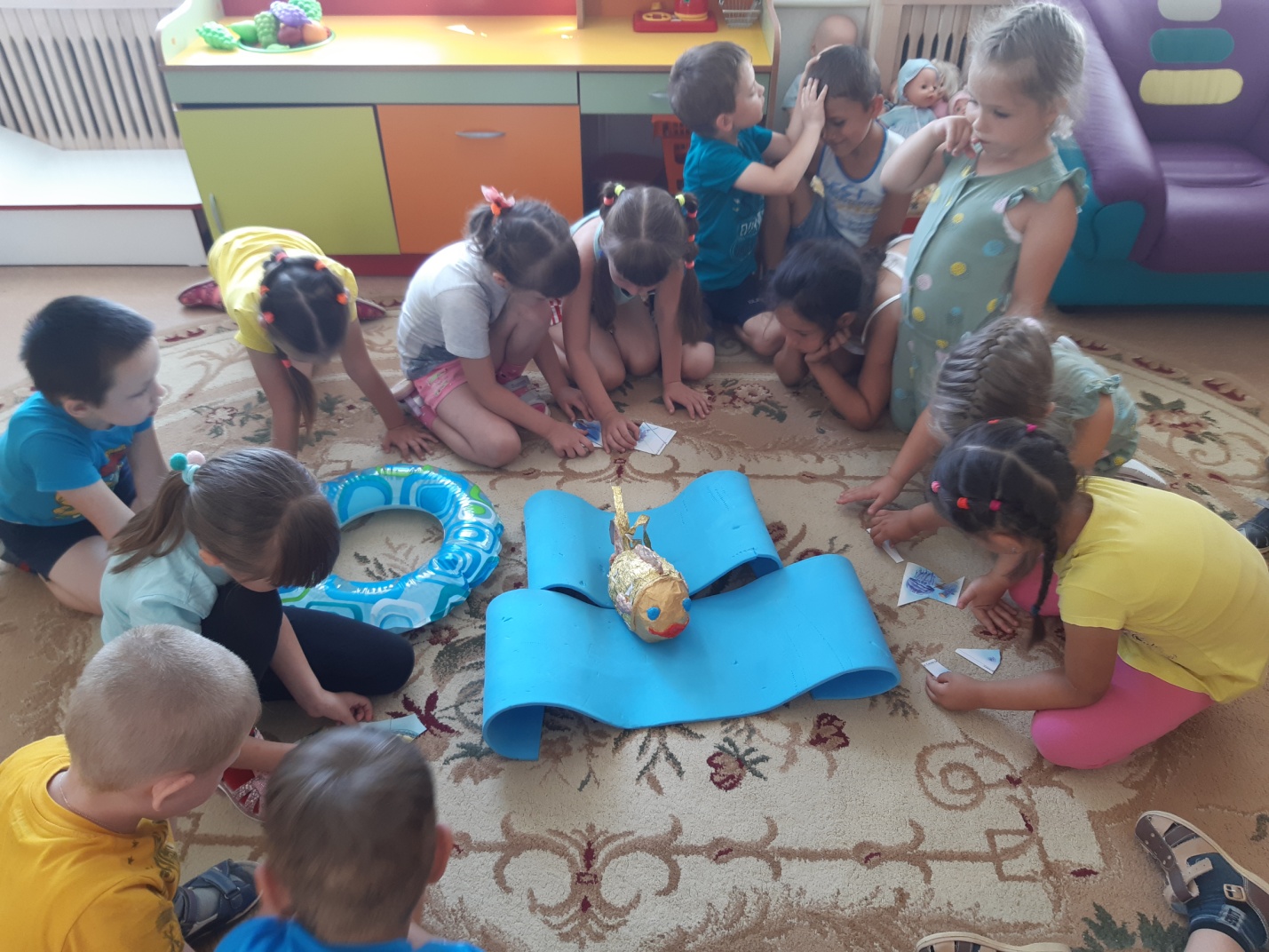 Обсудили, как сделать из лент щупальце медузы, как из  прямоугольника вырезать овал для заготовки глаза, правила безопасного обращения с ножницами.Выполнили физ.минутку:Рыбы делают зарядкуВидим кильку и зубатку,Две селедки, три тунцаПриседают без конца.Вот дельфины, выгнув спины,Мостик делают дельфины.В быстром беге кот морскойСоревнуется с треской.Вот, расставив плавники,Бодро скачут окуньки.Поднял гирю кит-силач.Рыба-меч кидает мяч.Мы считаем все в порядке,Просто рыбы на зарядке.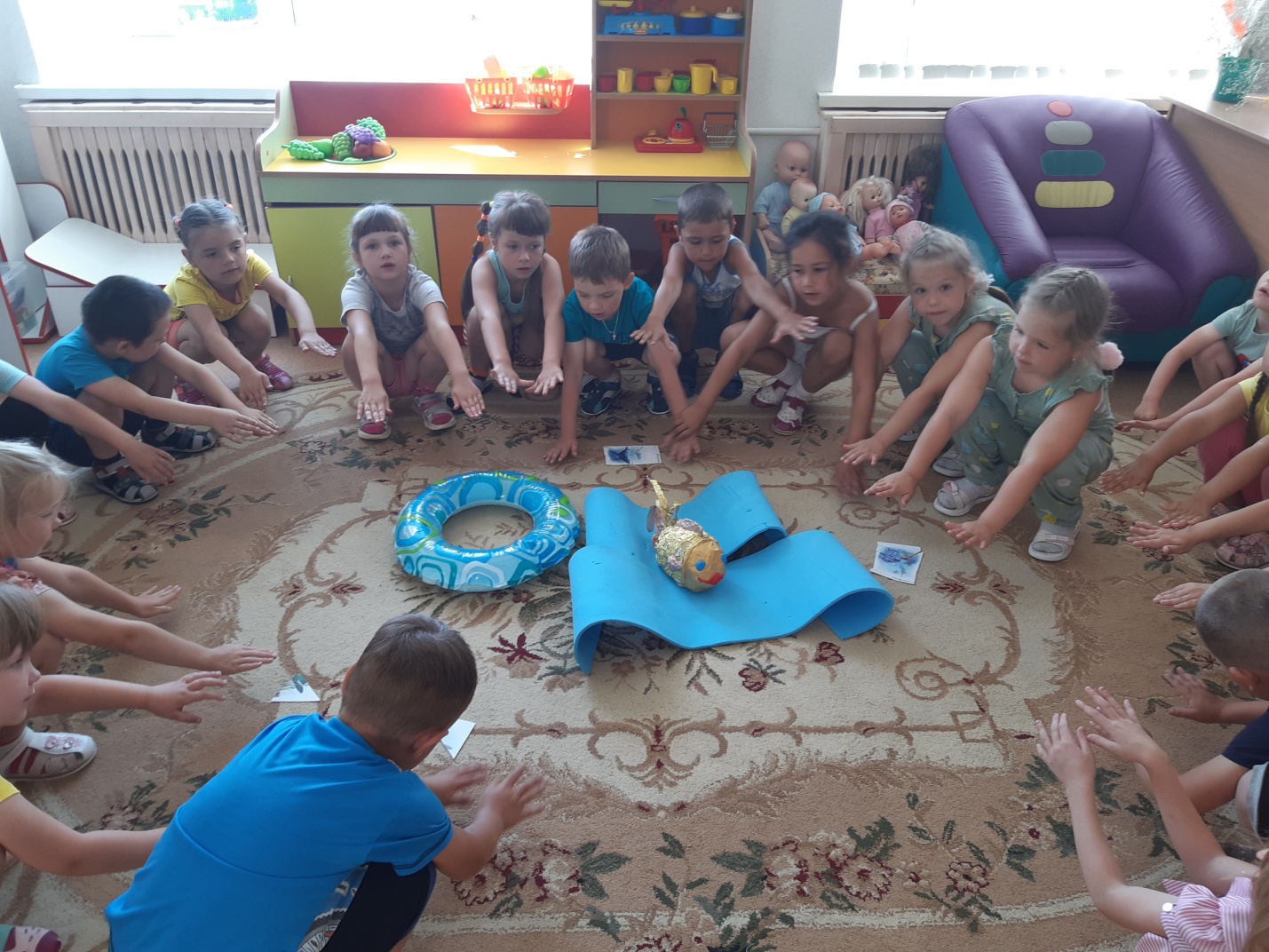 И приступили к практической работе.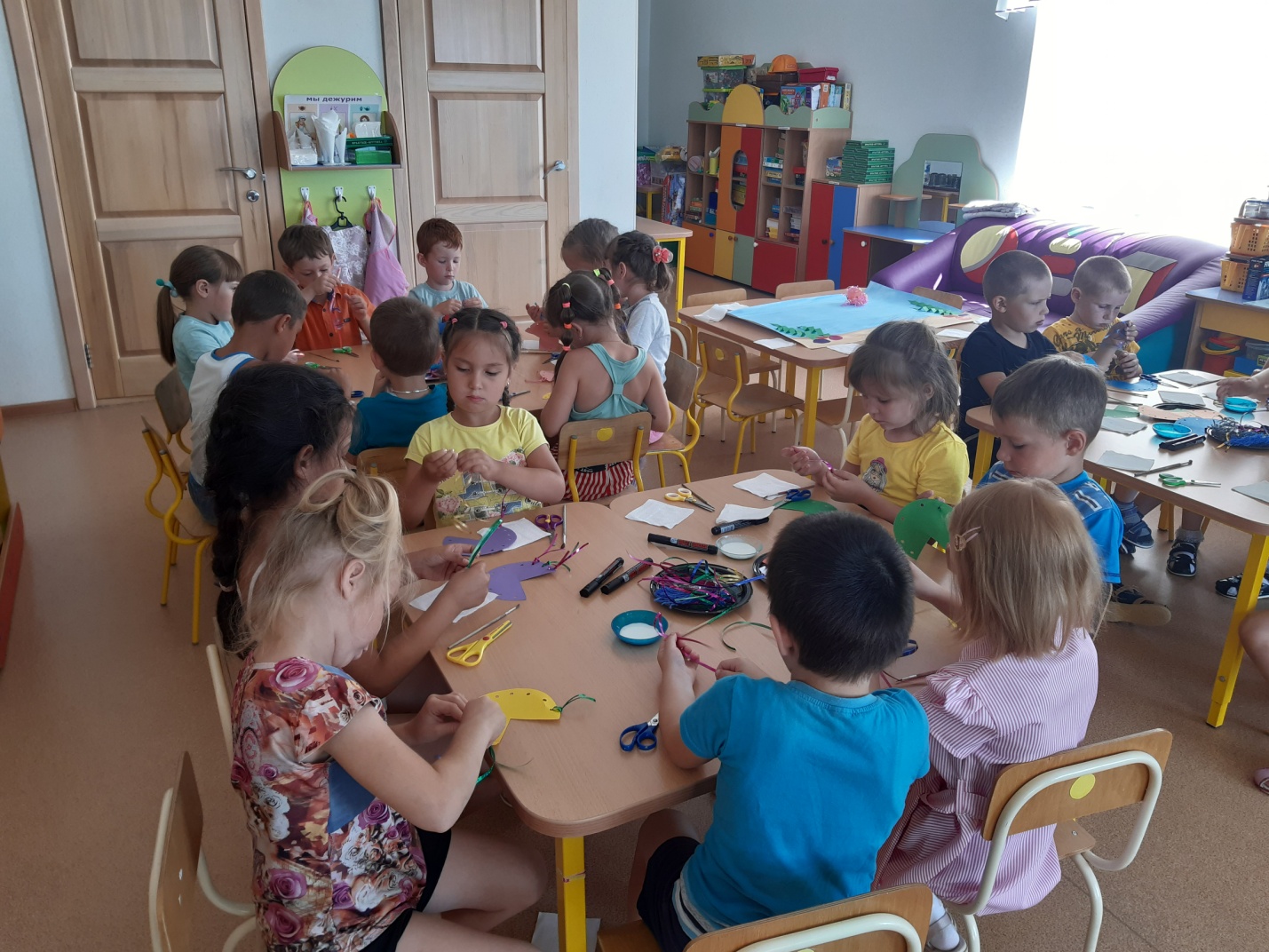 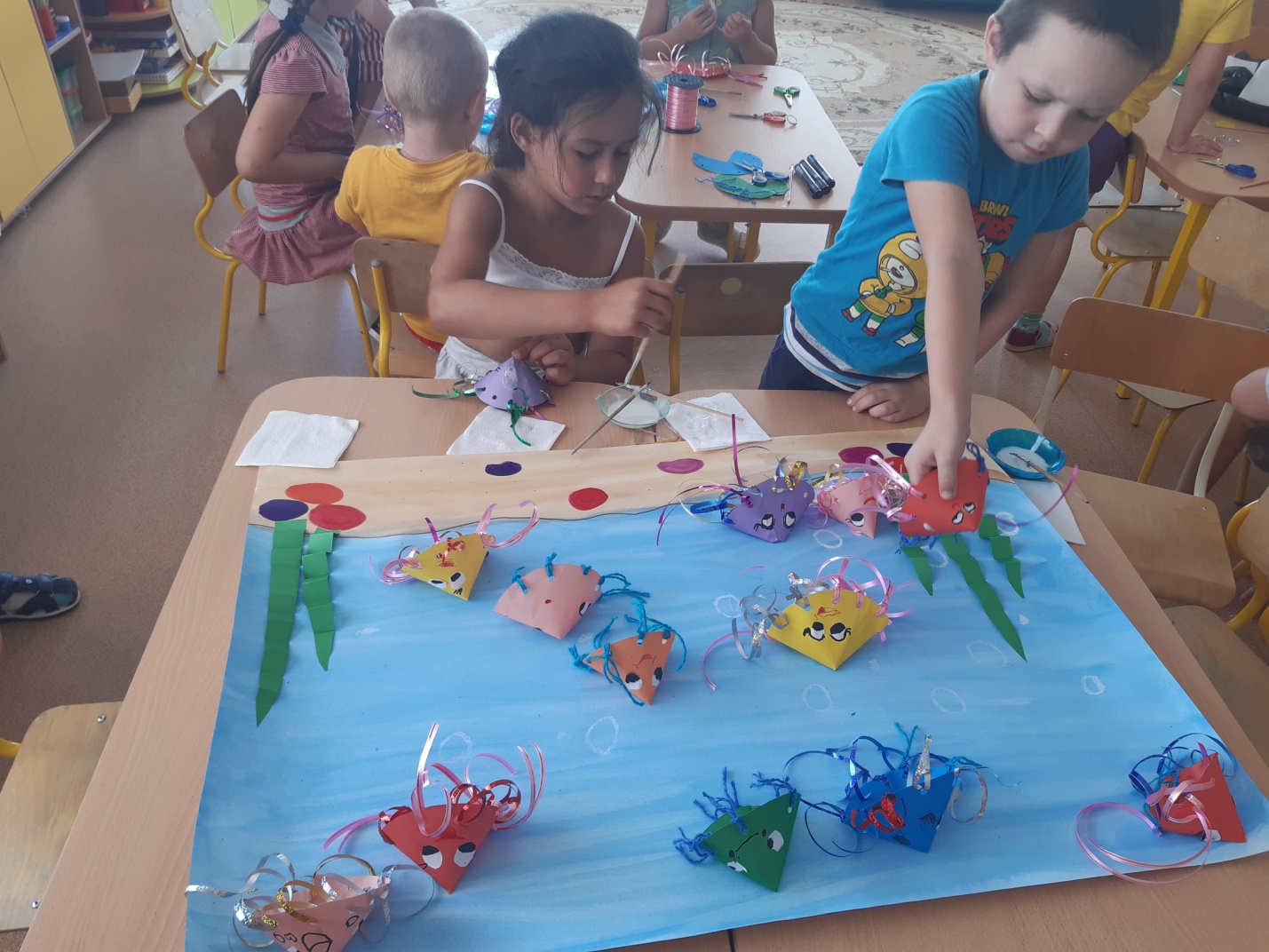 Вот что у нас получилось!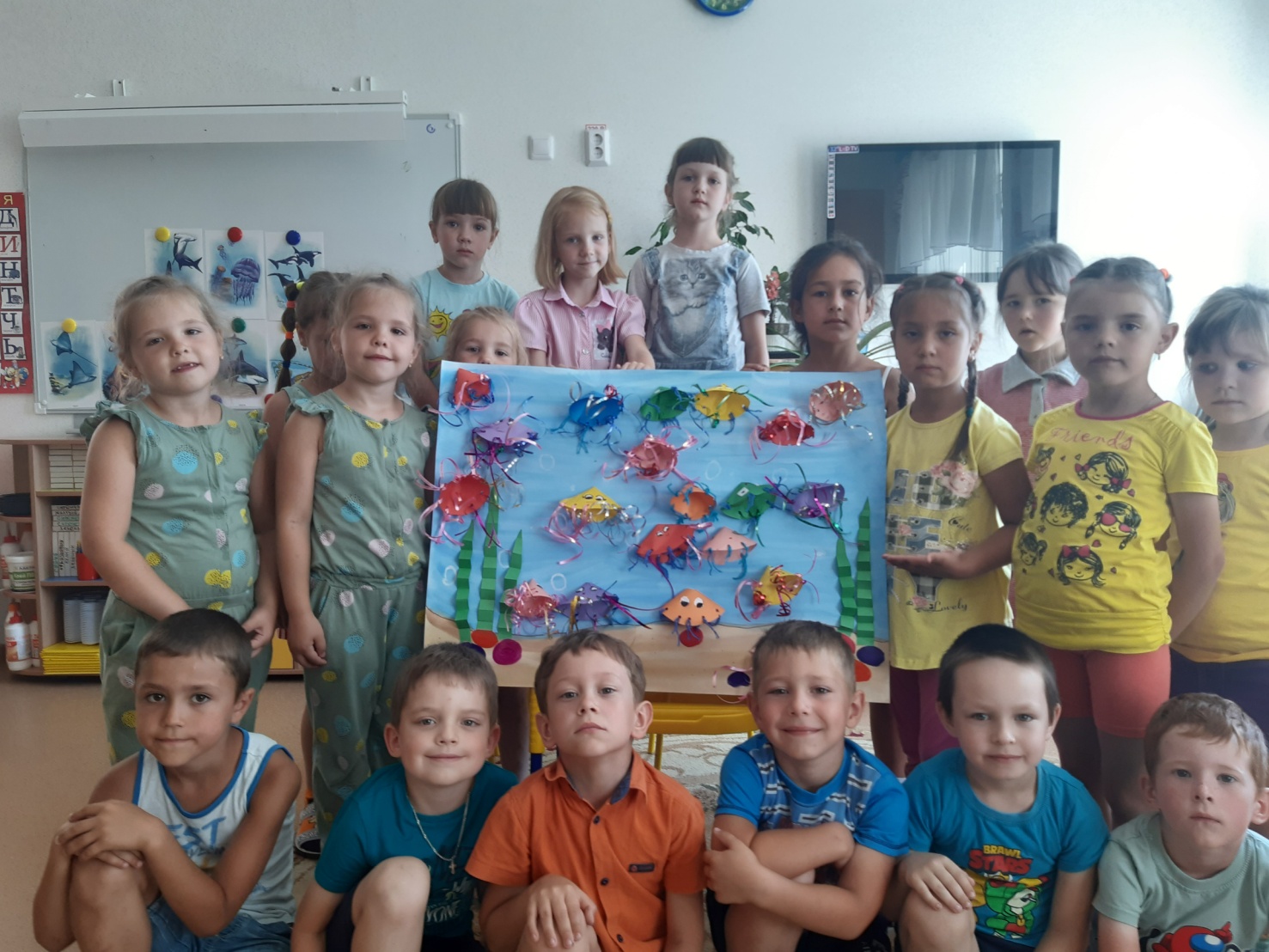 Материал подготовила воспитательМА ДОУ АР детский сад «Сибирячок»Гущина М.Ю.